Режим работы Клиентской службы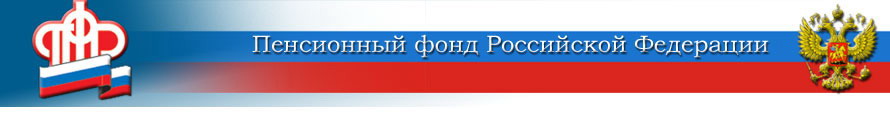 Пн – 08.00-17.00Вт – 08.00-17.00Ср – 08.00-17.00Чт – 08.00-17.00Пт – 08.00-16.00Сб-Вс – выходнойГрафик приёма гражданПн – 08.00-17.00Вт – 08.00-17.00Чт – 08.00-17.00Сб-Вс – выходнойВ целях создания для граждан наиболее удобных условий приём осуществляется без перерыва на обед.Обратите внимание,
что в часы работы клиентской службы
ЕЖЕДНЕВНО
проводится приём граждан по следующим вопросам:регистрации, подтверждения и восстановления учетной записи в ЕСИА;выплаты пособия на погребение;заблаговременной работы с лицами, выходящими на пенсию;оказания содействия гражданину в подаче заявления в электронном виде с использованием «гостевого» компьютера.